臺東均一國際教育實驗高級中學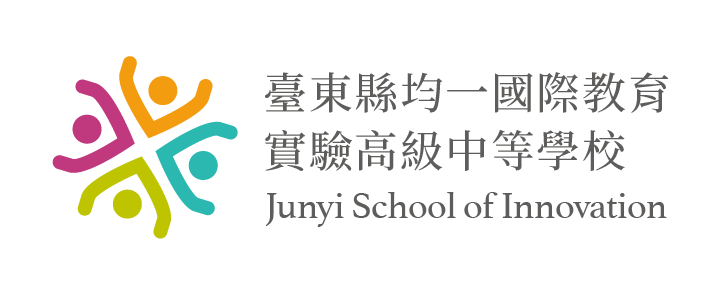 110學年度小一新生試讀營暨親師溝通須知感謝每一位關心教育的家長們，費心完成均一華德福教育報名申請表，且認同華德福教育不是特教學校，而是順著孩子年齡的成長節奏，給予適當的自然養分，結合家長的力量，共同遵守家長公約，讓均一的孩子學習用自己的力量慢慢長大。為了讓活動與親師溝通順利完成，請務必於2021年04月17日(週六)8:30-11:40準時參與小一新生試讀與親師溝通，以完成入學申請。由於試讀營會安排肢體活動，請家長為孩子穿著適合運動之服裝，謝謝。為了使活動能順利進行，請務必於08:50以前到校並抵達國小部草地；若未能準時報到則無法參與試讀活動。大家一同來做防疫，請參加當日活動家長協助填寫家長和學生的自主健康聲明表。洽詢電話：089-223301轉803劉主任或206武老師臺東縣均一國際教育實驗高級中等學校健康自主聲明書新型冠狀病毒疫情，提供我們檢視飲食、衛生等生活習慣的良好機會。每人都必須做好健康自主管理之義務，對防疫工作而言須非常重要的環節。面對疫情，本校更謹慎地開辦各項環境教育課程或活動。除配合政府防疫措施外，須請每一位參加活動或課程的夥伴，檢視自己的情況後，配合填具以下之防疫聲明表，以讓所有參與者仍能安心地投入。學校參酌我國疾病管制署之防疫建議，來賓、家長進入校園需配合填寫健康聲明書，為維護本校校園若無填寫則無法進入校門，感謝大家的配合。所有人進入校園規定：●配合現階段防疫措施，進入校園須校門口前測量體溫、乾洗手並配戴口罩。●額溫≧37.5℃ 者，禁止進入校園。時間流程地點說明08:30~09:00報到校門口接待處請依報到現場公告分組表帶孩子前往國小部09:10~10:10孩子的晨圈活動國小部教室10:10~10:30休息請為孩子準備水壺、水果、手帕、帽子及替換衣服休息請為孩子準備水壺、水果、手帕、帽子及替換衣服休息請為孩子準備水壺、水果、手帕、帽子及替換衣服10:30~11:40親師溝通(依現場公告分組表為主)國小部各班教室請父母雙方一同出席該場合不適合孩子在場所有孩子將集中於安親教室活動基本資料基本資料基本資料基本資料基本資料基本資料基本資料基本資料姓名：Name                   國籍：Nationality          進入校園原因：連絡電話：Phone              性別：Gender               年齡：Age姓名：Name                   國籍：Nationality          進入校園原因：連絡電話：Phone              性別：Gender               年齡：Age姓名：Name                   國籍：Nationality          進入校園原因：連絡電話：Phone              性別：Gender               年齡：Age姓名：Name                   國籍：Nationality          進入校園原因：連絡電話：Phone              性別：Gender               年齡：Age姓名：Name                   國籍：Nationality          進入校園原因：連絡電話：Phone              性別：Gender               年齡：Age姓名：Name                   國籍：Nationality          進入校園原因：連絡電話：Phone              性別：Gender               年齡：Age姓名：Name                   國籍：Nationality          進入校園原因：連絡電話：Phone              性別：Gender               年齡：Age姓名：Name                   國籍：Nationality          進入校園原因：連絡電話：Phone              性別：Gender               年齡：Age健康狀況聲明健康狀況聲明健康狀況聲明健康狀況聲明健康狀況聲明健康狀況聲明健康狀況聲明健康狀況聲明是□否□  1.請問您於填表日前21天是否有發燒、咳嗽、呼吸急促、肺炎等症狀
            (已服藥者亦須填寫【是】)○發燒 ○咳嗽 ○呼吸急促 ○肺炎○腹瀉是□否□  2.請問您於填表日前21天是否有發燒、咳嗽、呼吸急促、肺炎等症狀
            (已服藥者亦須填寫【是】)的家人/親戚/朋友接觸過
            ○發燒 ○咳嗽 ○呼吸急促 ○肺炎○腹瀉是□否□  1.請問您於填表日前21天是否有發燒、咳嗽、呼吸急促、肺炎等症狀
            (已服藥者亦須填寫【是】)○發燒 ○咳嗽 ○呼吸急促 ○肺炎○腹瀉是□否□  2.請問您於填表日前21天是否有發燒、咳嗽、呼吸急促、肺炎等症狀
            (已服藥者亦須填寫【是】)的家人/親戚/朋友接觸過
            ○發燒 ○咳嗽 ○呼吸急促 ○肺炎○腹瀉是□否□  1.請問您於填表日前21天是否有發燒、咳嗽、呼吸急促、肺炎等症狀
            (已服藥者亦須填寫【是】)○發燒 ○咳嗽 ○呼吸急促 ○肺炎○腹瀉是□否□  2.請問您於填表日前21天是否有發燒、咳嗽、呼吸急促、肺炎等症狀
            (已服藥者亦須填寫【是】)的家人/親戚/朋友接觸過
            ○發燒 ○咳嗽 ○呼吸急促 ○肺炎○腹瀉是□否□  1.請問您於填表日前21天是否有發燒、咳嗽、呼吸急促、肺炎等症狀
            (已服藥者亦須填寫【是】)○發燒 ○咳嗽 ○呼吸急促 ○肺炎○腹瀉是□否□  2.請問您於填表日前21天是否有發燒、咳嗽、呼吸急促、肺炎等症狀
            (已服藥者亦須填寫【是】)的家人/親戚/朋友接觸過
            ○發燒 ○咳嗽 ○呼吸急促 ○肺炎○腹瀉是□否□  1.請問您於填表日前21天是否有發燒、咳嗽、呼吸急促、肺炎等症狀
            (已服藥者亦須填寫【是】)○發燒 ○咳嗽 ○呼吸急促 ○肺炎○腹瀉是□否□  2.請問您於填表日前21天是否有發燒、咳嗽、呼吸急促、肺炎等症狀
            (已服藥者亦須填寫【是】)的家人/親戚/朋友接觸過
            ○發燒 ○咳嗽 ○呼吸急促 ○肺炎○腹瀉是□否□  1.請問您於填表日前21天是否有發燒、咳嗽、呼吸急促、肺炎等症狀
            (已服藥者亦須填寫【是】)○發燒 ○咳嗽 ○呼吸急促 ○肺炎○腹瀉是□否□  2.請問您於填表日前21天是否有發燒、咳嗽、呼吸急促、肺炎等症狀
            (已服藥者亦須填寫【是】)的家人/親戚/朋友接觸過
            ○發燒 ○咳嗽 ○呼吸急促 ○肺炎○腹瀉是□否□  1.請問您於填表日前21天是否有發燒、咳嗽、呼吸急促、肺炎等症狀
            (已服藥者亦須填寫【是】)○發燒 ○咳嗽 ○呼吸急促 ○肺炎○腹瀉是□否□  2.請問您於填表日前21天是否有發燒、咳嗽、呼吸急促、肺炎等症狀
            (已服藥者亦須填寫【是】)的家人/親戚/朋友接觸過
            ○發燒 ○咳嗽 ○呼吸急促 ○肺炎○腹瀉是□否□  1.請問您於填表日前21天是否有發燒、咳嗽、呼吸急促、肺炎等症狀
            (已服藥者亦須填寫【是】)○發燒 ○咳嗽 ○呼吸急促 ○肺炎○腹瀉是□否□  2.請問您於填表日前21天是否有發燒、咳嗽、呼吸急促、肺炎等症狀
            (已服藥者亦須填寫【是】)的家人/親戚/朋友接觸過
            ○發燒 ○咳嗽 ○呼吸急促 ○肺炎○腹瀉是□否□  1.請問您於填表日前21天是否有發燒、咳嗽、呼吸急促、肺炎等症狀
            (已服藥者亦須填寫【是】)○發燒 ○咳嗽 ○呼吸急促 ○肺炎○腹瀉是□否□  2.請問您於填表日前21天是否有發燒、咳嗽、呼吸急促、肺炎等症狀
            (已服藥者亦須填寫【是】)的家人/親戚/朋友接觸過
            ○發燒 ○咳嗽 ○呼吸急促 ○肺炎○腹瀉是□否□  1.請問您於填表日前21天是否有發燒、咳嗽、呼吸急促、肺炎等症狀
            (已服藥者亦須填寫【是】)○發燒 ○咳嗽 ○呼吸急促 ○肺炎○腹瀉是□否□  2.請問您於填表日前21天是否有發燒、咳嗽、呼吸急促、肺炎等症狀
            (已服藥者亦須填寫【是】)的家人/親戚/朋友接觸過
            ○發燒 ○咳嗽 ○呼吸急促 ○肺炎○腹瀉是□否□  1.請問您於填表日前21天是否有發燒、咳嗽、呼吸急促、肺炎等症狀
            (已服藥者亦須填寫【是】)○發燒 ○咳嗽 ○呼吸急促 ○肺炎○腹瀉是□否□  2.請問您於填表日前21天是否有發燒、咳嗽、呼吸急促、肺炎等症狀
            (已服藥者亦須填寫【是】)的家人/親戚/朋友接觸過
            ○發燒 ○咳嗽 ○呼吸急促 ○肺炎○腹瀉是□否□  1.請問您於填表日前21天是否有發燒、咳嗽、呼吸急促、肺炎等症狀
            (已服藥者亦須填寫【是】)○發燒 ○咳嗽 ○呼吸急促 ○肺炎○腹瀉是□否□  2.請問您於填表日前21天是否有發燒、咳嗽、呼吸急促、肺炎等症狀
            (已服藥者亦須填寫【是】)的家人/親戚/朋友接觸過
            ○發燒 ○咳嗽 ○呼吸急促 ○肺炎○腹瀉是□否□  1.請問您於填表日前21天是否有發燒、咳嗽、呼吸急促、肺炎等症狀
            (已服藥者亦須填寫【是】)○發燒 ○咳嗽 ○呼吸急促 ○肺炎○腹瀉是□否□  2.請問您於填表日前21天是否有發燒、咳嗽、呼吸急促、肺炎等症狀
            (已服藥者亦須填寫【是】)的家人/親戚/朋友接觸過
            ○發燒 ○咳嗽 ○呼吸急促 ○肺炎○腹瀉是□否□  1.請問您於填表日前21天是否有發燒、咳嗽、呼吸急促、肺炎等症狀
            (已服藥者亦須填寫【是】)○發燒 ○咳嗽 ○呼吸急促 ○肺炎○腹瀉是□否□  2.請問您於填表日前21天是否有發燒、咳嗽、呼吸急促、肺炎等症狀
            (已服藥者亦須填寫【是】)的家人/親戚/朋友接觸過
            ○發燒 ○咳嗽 ○呼吸急促 ○肺炎○腹瀉是□否□  1.請問您於填表日前21天是否有發燒、咳嗽、呼吸急促、肺炎等症狀
            (已服藥者亦須填寫【是】)○發燒 ○咳嗽 ○呼吸急促 ○肺炎○腹瀉是□否□  2.請問您於填表日前21天是否有發燒、咳嗽、呼吸急促、肺炎等症狀
            (已服藥者亦須填寫【是】)的家人/親戚/朋友接觸過
            ○發燒 ○咳嗽 ○呼吸急促 ○肺炎○腹瀉是□否□  1.請問您於填表日前21天是否有發燒、咳嗽、呼吸急促、肺炎等症狀
            (已服藥者亦須填寫【是】)○發燒 ○咳嗽 ○呼吸急促 ○肺炎○腹瀉是□否□  2.請問您於填表日前21天是否有發燒、咳嗽、呼吸急促、肺炎等症狀
            (已服藥者亦須填寫【是】)的家人/親戚/朋友接觸過
            ○發燒 ○咳嗽 ○呼吸急促 ○肺炎○腹瀉是□否□  1.請問您於填表日前21天是否有發燒、咳嗽、呼吸急促、肺炎等症狀
            (已服藥者亦須填寫【是】)○發燒 ○咳嗽 ○呼吸急促 ○肺炎○腹瀉是□否□  2.請問您於填表日前21天是否有發燒、咳嗽、呼吸急促、肺炎等症狀
            (已服藥者亦須填寫【是】)的家人/親戚/朋友接觸過
            ○發燒 ○咳嗽 ○呼吸急促 ○肺炎○腹瀉是□否□  1.請問您於填表日前21天是否有發燒、咳嗽、呼吸急促、肺炎等症狀
            (已服藥者亦須填寫【是】)○發燒 ○咳嗽 ○呼吸急促 ○肺炎○腹瀉是□否□  2.請問您於填表日前21天是否有發燒、咳嗽、呼吸急促、肺炎等症狀
            (已服藥者亦須填寫【是】)的家人/親戚/朋友接觸過
            ○發燒 ○咳嗽 ○呼吸急促 ○肺炎○腹瀉是□否□  1.請問您於填表日前21天是否有發燒、咳嗽、呼吸急促、肺炎等症狀
            (已服藥者亦須填寫【是】)○發燒 ○咳嗽 ○呼吸急促 ○肺炎○腹瀉是□否□  2.請問您於填表日前21天是否有發燒、咳嗽、呼吸急促、肺炎等症狀
            (已服藥者亦須填寫【是】)的家人/親戚/朋友接觸過
            ○發燒 ○咳嗽 ○呼吸急促 ○肺炎○腹瀉是□否□  1.請問您於填表日前21天是否有發燒、咳嗽、呼吸急促、肺炎等症狀
            (已服藥者亦須填寫【是】)○發燒 ○咳嗽 ○呼吸急促 ○肺炎○腹瀉是□否□  2.請問您於填表日前21天是否有發燒、咳嗽、呼吸急促、肺炎等症狀
            (已服藥者亦須填寫【是】)的家人/親戚/朋友接觸過
            ○發燒 ○咳嗽 ○呼吸急促 ○肺炎○腹瀉是□否□  1.請問您於填表日前21天是否有發燒、咳嗽、呼吸急促、肺炎等症狀
            (已服藥者亦須填寫【是】)○發燒 ○咳嗽 ○呼吸急促 ○肺炎○腹瀉是□否□  2.請問您於填表日前21天是否有發燒、咳嗽、呼吸急促、肺炎等症狀
            (已服藥者亦須填寫【是】)的家人/親戚/朋友接觸過
            ○發燒 ○咳嗽 ○呼吸急促 ○肺炎○腹瀉是□否□  1.請問您於填表日前21天是否有發燒、咳嗽、呼吸急促、肺炎等症狀
            (已服藥者亦須填寫【是】)○發燒 ○咳嗽 ○呼吸急促 ○肺炎○腹瀉是□否□  2.請問您於填表日前21天是否有發燒、咳嗽、呼吸急促、肺炎等症狀
            (已服藥者亦須填寫【是】)的家人/親戚/朋友接觸過
            ○發燒 ○咳嗽 ○呼吸急促 ○肺炎○腹瀉是□否□  1.請問您於填表日前21天是否有發燒、咳嗽、呼吸急促、肺炎等症狀
            (已服藥者亦須填寫【是】)○發燒 ○咳嗽 ○呼吸急促 ○肺炎○腹瀉是□否□  2.請問您於填表日前21天是否有發燒、咳嗽、呼吸急促、肺炎等症狀
            (已服藥者亦須填寫【是】)的家人/親戚/朋友接觸過
            ○發燒 ○咳嗽 ○呼吸急促 ○肺炎○腹瀉是□否□  1.請問您於填表日前21天是否有發燒、咳嗽、呼吸急促、肺炎等症狀
            (已服藥者亦須填寫【是】)○發燒 ○咳嗽 ○呼吸急促 ○肺炎○腹瀉是□否□  2.請問您於填表日前21天是否有發燒、咳嗽、呼吸急促、肺炎等症狀
            (已服藥者亦須填寫【是】)的家人/親戚/朋友接觸過
            ○發燒 ○咳嗽 ○呼吸急促 ○肺炎○腹瀉是□否□  1.請問您於填表日前21天是否有發燒、咳嗽、呼吸急促、肺炎等症狀
            (已服藥者亦須填寫【是】)○發燒 ○咳嗽 ○呼吸急促 ○肺炎○腹瀉是□否□  2.請問您於填表日前21天是否有發燒、咳嗽、呼吸急促、肺炎等症狀
            (已服藥者亦須填寫【是】)的家人/親戚/朋友接觸過
            ○發燒 ○咳嗽 ○呼吸急促 ○肺炎○腹瀉是□否□  1.請問您於填表日前21天是否有發燒、咳嗽、呼吸急促、肺炎等症狀
            (已服藥者亦須填寫【是】)○發燒 ○咳嗽 ○呼吸急促 ○肺炎○腹瀉是□否□  2.請問您於填表日前21天是否有發燒、咳嗽、呼吸急促、肺炎等症狀
            (已服藥者亦須填寫【是】)的家人/親戚/朋友接觸過
            ○發燒 ○咳嗽 ○呼吸急促 ○肺炎○腹瀉是□否□  1.請問您於填表日前21天是否有發燒、咳嗽、呼吸急促、肺炎等症狀
            (已服藥者亦須填寫【是】)○發燒 ○咳嗽 ○呼吸急促 ○肺炎○腹瀉是□否□  2.請問您於填表日前21天是否有發燒、咳嗽、呼吸急促、肺炎等症狀
            (已服藥者亦須填寫【是】)的家人/親戚/朋友接觸過
            ○發燒 ○咳嗽 ○呼吸急促 ○肺炎○腹瀉是□否□  1.請問您於填表日前21天是否有發燒、咳嗽、呼吸急促、肺炎等症狀
            (已服藥者亦須填寫【是】)○發燒 ○咳嗽 ○呼吸急促 ○肺炎○腹瀉是□否□  2.請問您於填表日前21天是否有發燒、咳嗽、呼吸急促、肺炎等症狀
            (已服藥者亦須填寫【是】)的家人/親戚/朋友接觸過
            ○發燒 ○咳嗽 ○呼吸急促 ○肺炎○腹瀉是□否□  1.請問您於填表日前21天是否有發燒、咳嗽、呼吸急促、肺炎等症狀
            (已服藥者亦須填寫【是】)○發燒 ○咳嗽 ○呼吸急促 ○肺炎○腹瀉是□否□  2.請問您於填表日前21天是否有發燒、咳嗽、呼吸急促、肺炎等症狀
            (已服藥者亦須填寫【是】)的家人/親戚/朋友接觸過
            ○發燒 ○咳嗽 ○呼吸急促 ○肺炎○腹瀉是□否□  1.請問您於填表日前21天是否有發燒、咳嗽、呼吸急促、肺炎等症狀
            (已服藥者亦須填寫【是】)○發燒 ○咳嗽 ○呼吸急促 ○肺炎○腹瀉是□否□  2.請問您於填表日前21天是否有發燒、咳嗽、呼吸急促、肺炎等症狀
            (已服藥者亦須填寫【是】)的家人/親戚/朋友接觸過
            ○發燒 ○咳嗽 ○呼吸急促 ○肺炎○腹瀉是□否□  1.請問您於填表日前21天是否有發燒、咳嗽、呼吸急促、肺炎等症狀
            (已服藥者亦須填寫【是】)○發燒 ○咳嗽 ○呼吸急促 ○肺炎○腹瀉是□否□  2.請問您於填表日前21天是否有發燒、咳嗽、呼吸急促、肺炎等症狀
            (已服藥者亦須填寫【是】)的家人/親戚/朋友接觸過
            ○發燒 ○咳嗽 ○呼吸急促 ○肺炎○腹瀉是□否□  1.請問您於填表日前21天是否有發燒、咳嗽、呼吸急促、肺炎等症狀
            (已服藥者亦須填寫【是】)○發燒 ○咳嗽 ○呼吸急促 ○肺炎○腹瀉是□否□  2.請問您於填表日前21天是否有發燒、咳嗽、呼吸急促、肺炎等症狀
            (已服藥者亦須填寫【是】)的家人/親戚/朋友接觸過
            ○發燒 ○咳嗽 ○呼吸急促 ○肺炎○腹瀉是□否□  1.請問您於填表日前21天是否有發燒、咳嗽、呼吸急促、肺炎等症狀
            (已服藥者亦須填寫【是】)○發燒 ○咳嗽 ○呼吸急促 ○肺炎○腹瀉是□否□  2.請問您於填表日前21天是否有發燒、咳嗽、呼吸急促、肺炎等症狀
            (已服藥者亦須填寫【是】)的家人/親戚/朋友接觸過
            ○發燒 ○咳嗽 ○呼吸急促 ○肺炎○腹瀉是□否□  1.請問您於填表日前21天是否有發燒、咳嗽、呼吸急促、肺炎等症狀
            (已服藥者亦須填寫【是】)○發燒 ○咳嗽 ○呼吸急促 ○肺炎○腹瀉是□否□  2.請問您於填表日前21天是否有發燒、咳嗽、呼吸急促、肺炎等症狀
            (已服藥者亦須填寫【是】)的家人/親戚/朋友接觸過
            ○發燒 ○咳嗽 ○呼吸急促 ○肺炎○腹瀉是□否□  1.請問您於填表日前21天是否有發燒、咳嗽、呼吸急促、肺炎等症狀
            (已服藥者亦須填寫【是】)○發燒 ○咳嗽 ○呼吸急促 ○肺炎○腹瀉是□否□  2.請問您於填表日前21天是否有發燒、咳嗽、呼吸急促、肺炎等症狀
            (已服藥者亦須填寫【是】)的家人/親戚/朋友接觸過
            ○發燒 ○咳嗽 ○呼吸急促 ○肺炎○腹瀉是□否□  1.請問您於填表日前21天是否有發燒、咳嗽、呼吸急促、肺炎等症狀
            (已服藥者亦須填寫【是】)○發燒 ○咳嗽 ○呼吸急促 ○肺炎○腹瀉是□否□  2.請問您於填表日前21天是否有發燒、咳嗽、呼吸急促、肺炎等症狀
            (已服藥者亦須填寫【是】)的家人/親戚/朋友接觸過
            ○發燒 ○咳嗽 ○呼吸急促 ○肺炎○腹瀉是□否□  1.請問您於填表日前21天是否有發燒、咳嗽、呼吸急促、肺炎等症狀
            (已服藥者亦須填寫【是】)○發燒 ○咳嗽 ○呼吸急促 ○肺炎○腹瀉是□否□  2.請問您於填表日前21天是否有發燒、咳嗽、呼吸急促、肺炎等症狀
            (已服藥者亦須填寫【是】)的家人/親戚/朋友接觸過
            ○發燒 ○咳嗽 ○呼吸急促 ○肺炎○腹瀉是□否□  1.請問您於填表日前21天是否有發燒、咳嗽、呼吸急促、肺炎等症狀
            (已服藥者亦須填寫【是】)○發燒 ○咳嗽 ○呼吸急促 ○肺炎○腹瀉是□否□  2.請問您於填表日前21天是否有發燒、咳嗽、呼吸急促、肺炎等症狀
            (已服藥者亦須填寫【是】)的家人/親戚/朋友接觸過
            ○發燒 ○咳嗽 ○呼吸急促 ○肺炎○腹瀉是□否□  1.請問您於填表日前21天是否有發燒、咳嗽、呼吸急促、肺炎等症狀
            (已服藥者亦須填寫【是】)○發燒 ○咳嗽 ○呼吸急促 ○肺炎○腹瀉是□否□  2.請問您於填表日前21天是否有發燒、咳嗽、呼吸急促、肺炎等症狀
            (已服藥者亦須填寫【是】)的家人/親戚/朋友接觸過
            ○發燒 ○咳嗽 ○呼吸急促 ○肺炎○腹瀉是□否□  1.請問您於填表日前21天是否有發燒、咳嗽、呼吸急促、肺炎等症狀
            (已服藥者亦須填寫【是】)○發燒 ○咳嗽 ○呼吸急促 ○肺炎○腹瀉是□否□  2.請問您於填表日前21天是否有發燒、咳嗽、呼吸急促、肺炎等症狀
            (已服藥者亦須填寫【是】)的家人/親戚/朋友接觸過
            ○發燒 ○咳嗽 ○呼吸急促 ○肺炎○腹瀉本人已詳細閱讀上述調查所列事項，並保證填寫內容正確屬實。本人已詳細閱讀上述調查所列事項，並保證填寫內容正確屬實。本人已詳細閱讀上述調查所列事項，並保證填寫內容正確屬實。本人已詳細閱讀上述調查所列事項，並保證填寫內容正確屬實。本人已詳細閱讀上述調查所列事項，並保證填寫內容正確屬實。本人已詳細閱讀上述調查所列事項，並保證填寫內容正確屬實。本人已詳細閱讀上述調查所列事項，並保證填寫內容正確屬實。本人已詳細閱讀上述調查所列事項，並保證填寫內容正確屬實。立聲明人：填寫日期：　　年　　　月　　　日　　年　　　月　　　日